12 сентября 2018г.                                                                                                  Пресс-релиз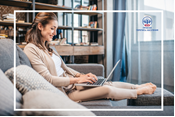 Сам себе переписчик. Попробуй первым!Когда промолчать - себе дорожеВ нашей стране, как и во всем мире, переписи населения проходят регулярно, средняя периодичность - 1 раз в 10 лет. После долгого роста численности  населения последние две  переписи (2002 и 2010гг.) показали снижение. Сколько нас теперь, покажет   Всероссийская переписная кампания, намеченная на октябрь 2020г. В преддверии переписи важно  понимать, что численность и половозрастная структура населения – показатель, который интересует не только демографов. От этих показателей зависит, сколько денег получит регион и каждое муниципальное образование из федерального бюджета на разные нужды. Существуют нормативы бюджетной обеспеченности в расчете на каждого жителя. Больше населения - больше бюджет, и значит больше возможностей решить проблемы в сфере здравоохранения, образования, культуры и т.д. Альтернативы  переписям населения пока  нет, чего не скажешь о способах проведения - цифровые технологии начинают «править балом»… Пробная перепись - тест на интернет активность Широкое внедрение цифровых технологий – ключевой тренд мировой экономики. Международное статистическое сообщество также  поступательно внедряет их  в свою деятельность.  Если при переписях населения раунда 2000г. интернет использовался всего в нескольких странах, то в  раунде 2010г. к этому методу прибегли около 20 стран, причем некоторые весьма успешно. Так, в Эстонии перепись по интернету прошли  67% граждан, в  Канаде - 55%, в  Португалии - половина населения, в Великобритании - 15%. Наименьший процент был зафиксирован в Швейцарии - 1%.В 2020г., по данным Европейской экономической комиссии ООН, интернет планируют использовать уже более 30 государств. Бум интернетизации,  захлестнувший  российское общество,  дает основание и нашей стране  присоединиться к государствам-пионерам. Насколько мы готовы к эксперименту, покажет первый всероссийский этап Пробной переписи населения, который пройдет с 1 по 10 октября 2018г.  Портал Госуслуг - наше всёПлощадкой для онлайн-переписи станет Единый портал  государственных услуг. Процедура онлайн переписи достаточно проста. Любой гражданин (от 14 лет), имеющий подтвержденную учетную запись, открывает  услугу «Заполнение переписных листов в электронной форме», отвечает на вопросы и нажимает кнопку «Отправить заявление». Причем, если, например, не нашлось времени ответить на все вопросы сразу, заполнение переписного листа можно отложить до следующего раза.    Подтверждением прохождения переписи будет служить подтверждающий код. Один человек может заполнить анкеты за всех членов домохозяйства и получить на них коды подтверждения об участии в переписи, по СМС - сообщению или по ЭП.  Кроме того, для удобства  владимирцев, которые решат участвовать в пробной переписи населения, на главной странице  сайта  Владимирстата (справа)  размещен баннер "Касается всех, касается каждого!" со ссылкой на сервис переписи населения.  Предложение Росстата по размещению аналогичных баннеров в ближайшие дни рассмотрят администрации  Владимирской области и  муниципальных образований.  В настоящее время подготовительные работы по запуску онлайн переписи на  портале Госуслуг еще не закончены и услуга пока  не активна. О чем расскажем?Возможность ознакомиться с содержанием утвержденных переписных листов (три формы) есть   уже сейчас на  официальном сайте Пробной переписи 2018 https://www.ppn2018.ru/documents/perepisnye-listy/ Ответ  выбирается из предложенных вариантов, кроме ответа о национальной принадлежности (по самоопределению). Форма "Л", по которой переписываются постоянные жители России, содержит вопросы: о поле, возрасте, состоянии в браке, владении и пользовании языками,  гражданстве, национальности, образовании и обучении, о наличии и поиске работы, источниках средств к существованию, рождаемости,  миграции. Форма "П" содержит вопросы о жилищных условиях населения и заполняется на  жилое помещение один раз.  Форма "В" предназначена для лиц, временно находящихся на территории России и постоянно проживающих за рубежом.В выигрыше - всеПо приблизительным прогнозам Росстата, в  интернет- переписи примет участие каждый десятый житель России. А если больше? - вполне реально. Россияне способны удивить и заставить забыть эти скромные ожидания. В выигрыше будут все. Для участников - это «проба» на техническую состоятельность и  возможность   в будущем не тратить время на   переписчика,  для портала Госуслуг – на устойчивость к повышенной нагрузке, для нового программного обеспечения (только российское!) – на жизнеспособность. Масштаб экономии -  в наших рукахДеньги считают все и  в любых ситуациях. Апробация даст возможность скорректировать  расходы бюджета страны  на предстоящую Всероссийскую перепись населения 2020г., а высвобожденную сумму направить на социальные нужды. Масштаб экономии - в наших руках.   Формат интернет - переписи   существенно сокращает  расходы как на сбор сведений о населении, так и на их первичную обработку (меньше затрат на оплату труда  временного персонала,  изготовление амуниции, портфелей,  печать бланков переписных листов и др.).Если вспомнить ВПН-2010г., тогда  многие респонденты  высказывали пожелание заполнить переписные листы в сети Интернет в удобное для них время. Вот теперь, спустя 8 лет такая возможность предоставляется.  Будем надеяться, что этим предложением воспользуется  подавляющее большинство, а  переписчик  вскоре и вовсе сойдет с авансцены переписи.С  Интернетом на «ты»Статистика показывает: в 2017г. государственные и муниципальные услуги в электронном виде  получали 70% населения региона (свыше 970 тыс.). Однако потенциальным участником ППН-2018 может стать только тот, кто имеет  подтвержденную запись  на портале Госуслуг.  А таких продвинутых пользователей на   середину августа  среди владимирцев было  только  300 тыс. (22%).  Времени до пробной переписи  остается немного, но  его с лихвой хватит на то, чтобы эту подтвержденную учетную запись получить. Это можно  сделать вне зависимости от места проживания несколькими способами. Приведем самые доступные:- лично, посетить один из 172-х Центров обслуживания, расположенных во всех  муниципальных образованиях  33 региона с паспортом и СНИЛС.  Среди них: МФЦ, структурные подразделения администрации муниципальных образований,  УМВД, Пенсионного фонда,  Департамента социальной защиты населения, стойки в торговых центрах и др. - клиенты Сбербанка, банка Тинькофф, Почта Банка могут сделать это в личном кабинете Сбербанка Онлайн, Интернет-банка Тинькофф и Интернет-банка Почта Банк Онлайн соответственно.  Например, в приложении Сбербанк Онлайн нужно выбрать раздел «Прочее», а в выпадающем меню – пункт «Регистрация на Госуслугах» и выполнить несколько несложных действий.- почтой, заказав из профиля код подтверждения личности по Почте  России. Получивших подтвержденную учетную запись стоит поздравить.  Человек открывает для себя  огромный  электронный  сервис портала. Теперь не надо стоять в очередях, чтобы записаться к врачу,  заказать загранпаспорт, оформить пособия и субсидии, узнать, сколько налогов придется заплатить в ближайший налоговый период и др.Как это будет, увидят всеВо время Интернет-переписи планируется запустить интерактивную карту, где в режиме онлайн  будет отражаться число принявших участие и будет видно, как переписываются субъекты  страны.Уважаемые жители Владимирской области, только мы с Вами своим отношением будем определять  позицию региона  в этом ранжире активных, ответственных, устремленных в будущее. Пожелаем друг другу удачной «пробы пера»!Солдатова Наталья Михайловна, специалист  Владимирстата по взаимодействиюсо СМИтел. (4922 534167);   моб.  8 930 740 88 65  mailto: P33_nsoldatova@gks.ru http://vladimirstat.gks.ru При использовании материалов Территориального органа Федеральной службы государственной статистики по  Владимирской  области в официальных, учебных или научных документах, а также в средствах массовой информации ссылка на источник обязательна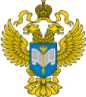 ТЕРРИТОРИАЛЬНЫЙ ОРГАН ФЕДЕРАЛЬНОЙ СЛУЖБЫ ГОСУДАРСТВЕННОЙ СТАТИСТИКИ ПО ВЛАДИМИРСКОЙ ОБЛАСТИ